بسمه تعالیقابل توجه کارشناسان سلامت مدارس شهرستانهای مجری طرح مدارس مروج سلامت (HPS):همکاران محترم نظرات خود را در زمینه لوح های پیشنهادی مدارس مروج سلامت تا تاریخ 30/11/89 به آدر س ایمیل jahandideh@yahoo.com  ارسال نمایند.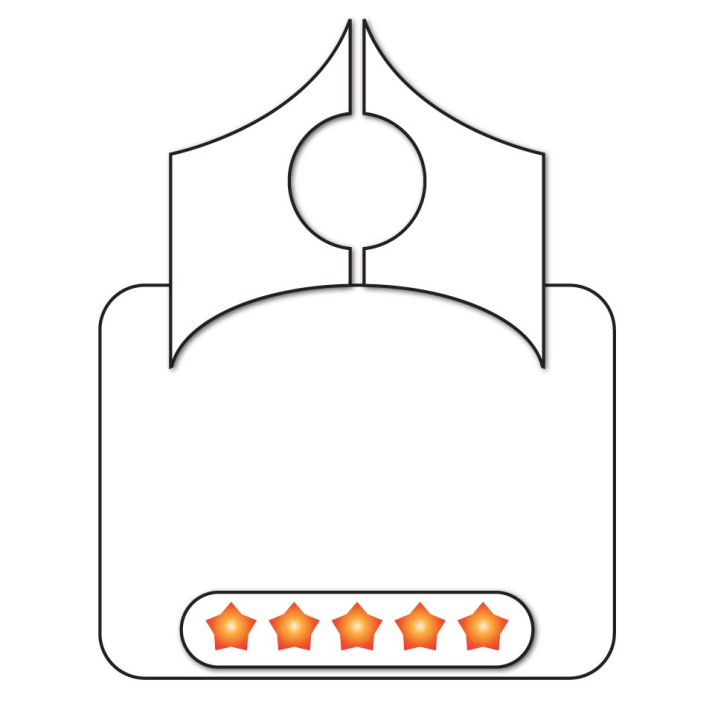 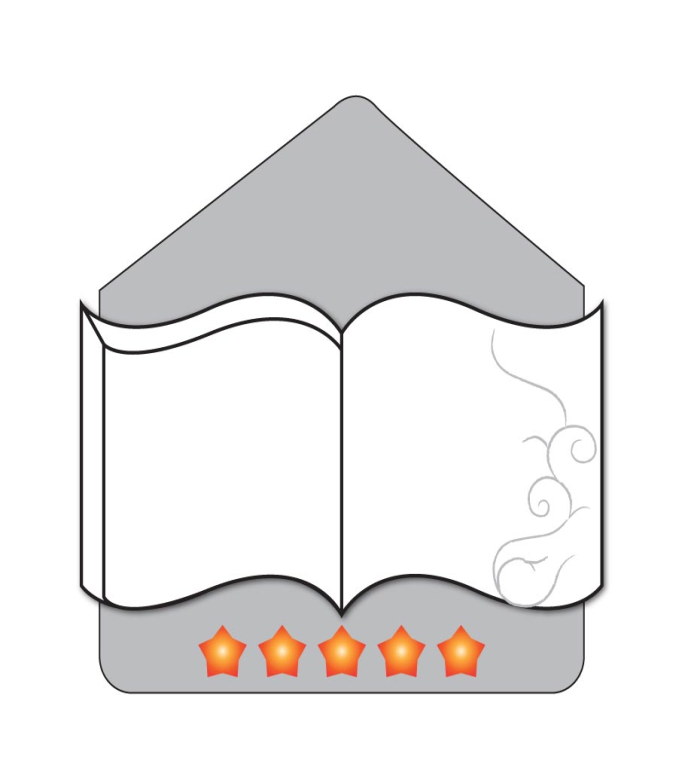 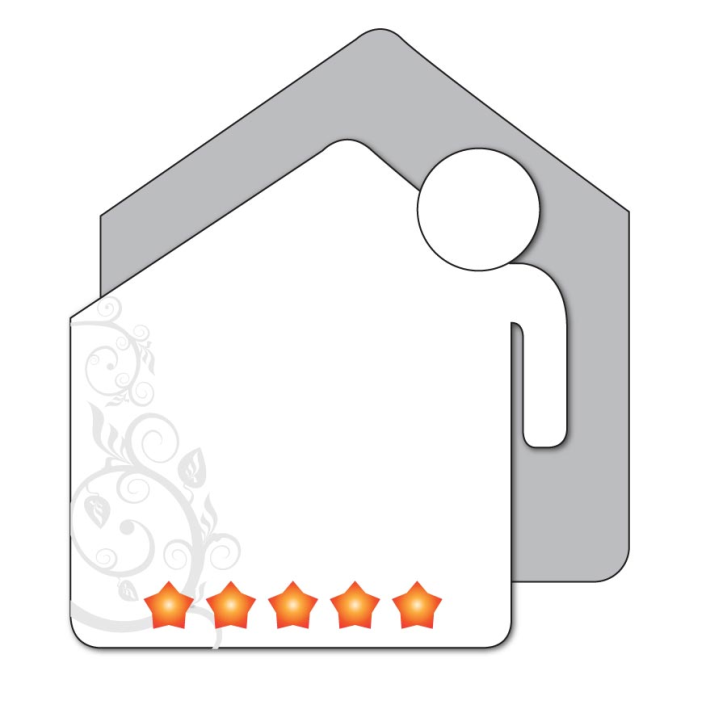 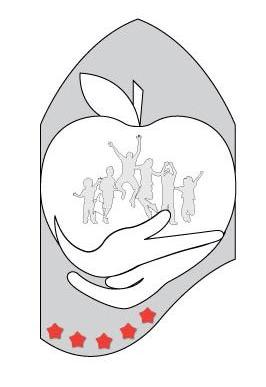 